Name__________________________________HEALTHY LIVINGHere is a recipe for you to try at home. Ordinary muffins are high in fat and sugar, so are not very healthy.This recipe uses ripe bananas which are sweet, so you don’t need to add so much sugar. Wholemeal flour is healthier than white flour.You will need this equipment:6 hole muffin tin                           Wooden SpoonMuffin cases                                  Masher or a forkMixing bowl                                   TeaspoonWeighing ScalesIngredients125g wholemeal flour3 level tbsp light muscovado sugar2 level tsp baking powder1 medium free-range egg, beaten50g low-fat plain yoghurt50ml rapeseed oil, plus a little extra for greasing2 ripe bananas (175g peeled weight), roughly mashedMethodPreheat the oven to 200C/180C Fan/Gas 6. Line a six-hole muffin tin with muffin cases or grease it.Mix together the flour, sugar and baking powder in a bowl. In a separate bowl, beat together the egg, yoghurt and oil. Make a well in the flour, pour in the liquid and mix well. Stir in the mashed bananas, taking care not over-mix.Spoon the mixture into the prepared cases and bake for 20–30 minutes, or until a skewer inserted into the centre comes out clean. Transfer the muffins to a wire rack to cool.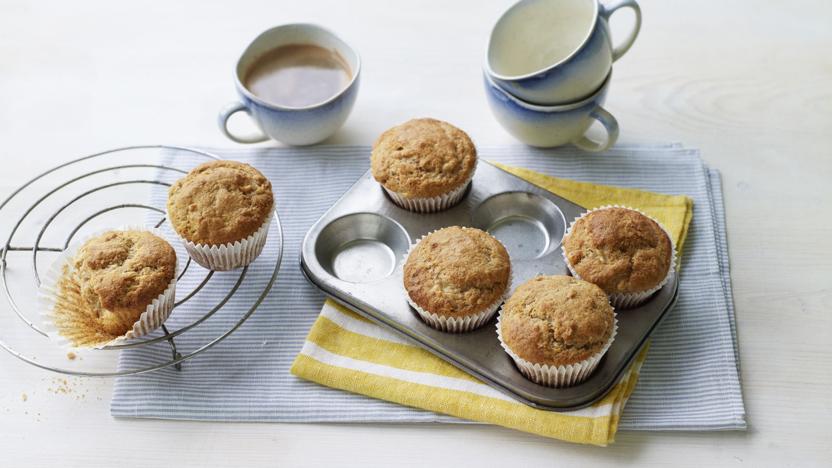 